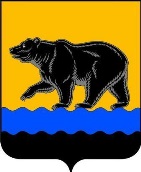 АДМИНИСТРАЦИя ГОРОДА нЕФТЕЮГАНСКАРаспоряжение  от 11.09.2020                                                                                               № 239-рг.НефтеюганскО проведении внепланового контрольного мероприятия В соответствии со статьей 269.2 Бюджетного кодекса Российской Федерации, Уставом города Нефтеюганска, распоряжением администрации города Нефтеюганска от 17.05.2017 № 192-р «Об утверждении Положения                      об отделе финансового контроля администрации города Нефтеюганска», на основании обращения Службы контроля Ханты-Мансийского автономного округа – Югры от 04.09.2020 № 32-Исх-1321:1.Отделу финансового контроля администрации города Нефтеюганска провести внеплановое контрольное мероприятие «Осуществление контроля за соблюдением требований законодательства Российской Федерации и иных нормативных правовых актов о контрактной системе в сфере закупок товаров, работ, услуг для обеспечения муниципальных нужд»  в отношении закупки «Поставка светодиодных светильников (универсальных)» исполнения муниципального контракта № 0187300012820000128 в администрации города Нефтеюганска.	2.Заместителю начальника отдела финансового контроля О.Н.Спиридоновой подготовить отчет по результатам контрольного мероприятия в срок до 12.10.2020.		3.Департаменту по делам администрации города (Прокопович П.А.) разместить распоряжение на официальном сайте органов местного самоуправления города Нефтеюганска в сети Интернет.	4.Контроль исполнения распоряжения оставляю за собой.Глава города Нефтеюганска                                                                 С.Ю.Дегтярев